2024年上林县特岗教师招聘资格复审及面试通知根据自治区教育厅、自治区党委编办、自治区财政厅、自治区人力资源社会保障厅《关于做好2024年特岗教师招聘工作的通知》（桂教特岗〔2024〕1号）、《2024年上林县特岗教师招聘公告》精神，现将我县特岗教师招聘资格复审及面试有关事项公告如下：一、资格复审对象通过网上报名资格审查的人员（名单见附件1）。二、资格复审时间及地点(一）资格复审时间：2024年6月24日（上午8：30－12：00；下午15：30—18：00）。（二）资格复审地点：上林县教育局（广西上林县大丰镇林康路7号一楼会议室），联系电话： 0771-5225760，0771-5220319。（三）资格复审材料： 报名系统导出的《报名信息表》（右上角贴近期免冠1寸蓝底证件照1张）、身份证、毕业证、学位证、教师资格证、普通话水平证、职业资格证等相关材料。以上需查验的证件均为原件和复印件（A4纸复印，按上述材料顺序排放）一式一份。复审不合格及逾期不参加复审者，取消应聘资格。三、资格复审相关事项资格复审一般应由考生本人参加；因特殊原因需由他人代为参加面试资格复审的，须由考生出具《面试资格复审委托书》，同时提供受托人身份证原件现场审验后方可代审。四、增设筛选程序网上资格审核通过的报考中职学校视觉传达设计岗位（招聘专业为：视觉传达设计、环境设计、产品设计）的考生人数为88人，该岗位报考者需于2024年6月27日先统一进行结构化面试，满分100分，时长5分钟。根据结构化面试成绩从高分到低分，按设岗数1:3的比例确定入围试讲面试人选。结构化面试成绩低于60分[不含60分]的应聘者，不能作为拟试讲面试人选。报考中职学校视觉传达设计岗位（招聘专业为：视觉传达设计、环境设计、产品设计）的考生请于2024年6月27日上午8：00至8：20到上林县民族综合高中教2202室报到候考（逾时不到者视为自动放弃，取消应聘资格），上午8:40准时开考。五、面试（一）领取面试通知书:资格复审通过的考生请于2024年6月28日（上午8：30－12：00；下午15：00—17：30）到上林县教育局人事股303室（广西上林县大丰镇林康路7号）领取面试通知书。（二）面试时间：2024年6月29日（星期六）。（三）面试地点：上林县中学初中部（上林县大丰镇鹏展路1号）。（四）面试方式及内容：本次面试采用试讲的方式进行面试。主要考核应聘人员的职业道德、心理素质、仪表仪态、言语表达、思维能力等教学基本素养和教学设计、教学实施、教学评价等教学基本技能。每位考生试讲时间10分钟。面试成绩总分为100分。试讲的内容由领导小组办公室准备，并于面试前10分钟告知考生（每个考生备课时间为10分钟），内容范围为应聘岗位相应学段、相应学科的教材。面试工作由上林县教育局会同上林县人力资源和社会保障局组织实施。根据应聘者的面试成绩，从高分到低分，按设岗数1:1的比例确定拟考察和体检人选（面试成绩低于60分[不含60分]的应聘者，不能作为拟考察和体检人选）。确定拟考察和体检人员名单后，如有拟考察和体检人员自动放弃聘用资格，则在该岗位学科落选名单中按成绩从高到低依次递补。附件：1.2024年上林县特岗教师招聘面试资格复审人员名单2.面试资格复审材料清单3.面试资格复审委托书4.放弃面试复审资格声明上林县特岗教师招聘工作领导小组办公室（代）2024年6月19日附件1 附件2说明：1.请考生提供以上材料,未列入清单的材料不要提供。2.请考生将以上材料按顺序排列提交。样表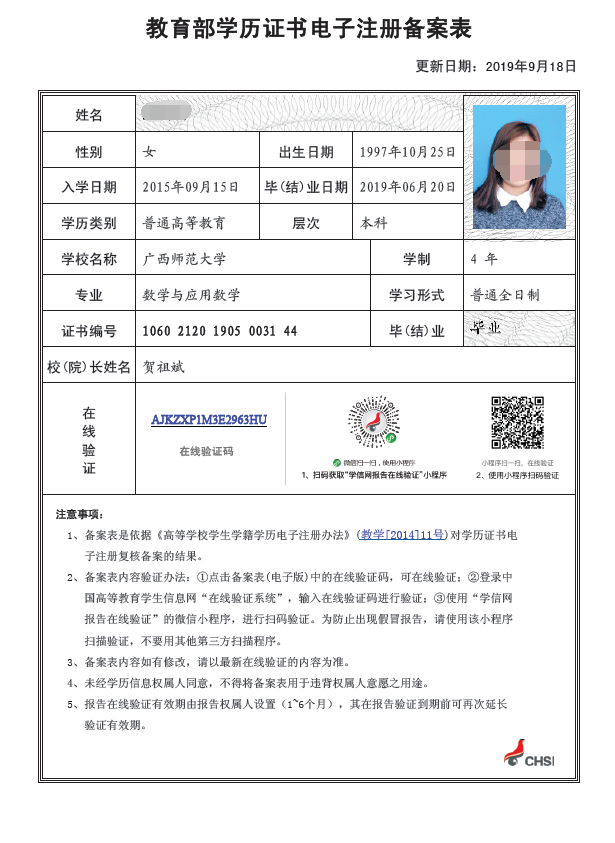 附件3面试资格复审委托书委托人姓名：                   联系电话：委托人身份证号： 受托人姓名：                   联系电话：受托人身份证号：委托事宜：本人因XXXXXXXXX，不便前往上林县教育局办理2024年上林县特岗教师招聘面试资格复审，特全权委托XXX为我的合法代理人，代为前往办理本人相关手续并领取相关证明文书。受托人在委托权限内签订的相关文件、材料我均予以承认，并自愿承担一切法律责任。受托人无转委托权。委托期限：自签署之日起至上述事项办完为止。                        委托人亲笔签名：XXX                           2024年XX月XX日（本委托书交由受托人）附件4放弃面试复审资格声明本人XXX（身份证号XX），因XX原因，自愿放弃2024年上林县特岗教师招聘XX岗位资格复审及面试资格。特此声明。声明人：（手写签名+按手印）联系电话： 2024年XX月XX日（本声明请于6月24日前提交或寄达：广西南宁市上林县大丰镇林康路7号303室，收件人：韦贤慧，联系电话：0771—5225760）序号姓名性别报考学校类别报考学科1李青华女农村初中政治（思想品德）2刘健鸿男农村初中政治（思想品德）3李一东男农村初中政治（思想品德）4史倩女农村初中政治（思想品德）5石婉婷女农村初中政治（思想品德）6韦莹莹女农村初中政治（思想品德）7廖江妹女农村初中政治（思想品德）8黄囿源女农村初中政治（思想品德）9苏英军男农村初中政治（思想品德）10樊思莹女农村初中政治（思想品德）11蔡晓平女农村初中政治（思想品德）12吴锦丽女农村初中政治（思想品德）13黄珍心女农村初中政治（思想品德）14韦建华男农村初中政治（思想品德）15王腊女农村初中政治（思想品德）16王方香女农村初中政治（思想品德）17陆嘉红女农村初中政治（思想品德）18黎艳女农村初中语文19潘忠婷女农村初中语文20秦敏女农村初中语文21查红丽女农村初中语文22陆玲丽女农村初中语文23王秀玲女农村初中语文24陈聪男农村初中语文25丁凤娇女农村初中语文26覃丽女农村初中语文27陆月如女农村初中语文28陈丽珍女农村初中语文29韦清钰女农村初中语文30区金兰女农村初中语文31罗丹女农村初中语文32覃莉秋女农村初中语文33刘美女农村初中语文34张迅语男农村初中语文35罗永洲男农村初中语文36黄丽滨女农村初中语文37卢茜萍女农村初中语文38李容女农村初中语文39喻浪男农村初中数学40梁群英女农村初中数学41钟艳婷女农村初中数学42李秋月女农村初中数学43石小英女农村初中数学44王可盈女农村初中数学45覃秋懿男农村初中数学46李新华女农村初中数学47浦佳乐女农村初中数学48蔡林琳女农村初中数学49卢寿明男农村初中数学50覃华东男农村初中数学51袁敦益男农村初中数学52邬维茂男农村初中数学53黄海冰女农村初中数学54滕敏女农村初中数学55付元祥男农村初中数学56蒋枝梅女农村初中数学57雷正丽女农村初中数学58王兴丹女农村初中数学59陈昭兴男农村初中数学60张富银男农村初中物理61覃源源女农村初中物理62黄正增男农村初中物理63樊湘岚女农村初中生 物（科学）64潘玉芝女农村初中生 物（科学）65覃川庭女农村初中生 物（科学）66林婷女农村初中生 物（科学）67凌仙片女农村初中生 物（科学）68赵寅森男农村初中生 物（科学）69邓玉海男农村初中生 物（科学）70李冬源女农村初中生 物（科学）71覃丹女农村初中生 物（科学）72李瑞男农村初中生 物（科学）73谭柳红女农村初中生 物（科学）74蓬菁女农村初中历史75李宇飞男农村初中历史76苏新女农村初中历史77马奎新女农村初中历史78张毅锋男农村初中历史79韦彩萍女农村初中历史80黄永锐女农村初中历史81徐欣瑶女农村初中历史82赵开蝶女农村初中地理83杜房女农村初中地理84卢香玲女农村初中地理85张晓林女农村初中地理86蓝秋丽女农村初中地理87黄艳婷女农村初中地理88田吉倩女农村初中地理89夏美琪女农村初中英语90邓琪琪女农村初中英语91隆彩连女农村初中英语92马小婷女农村初中英语93赵璇女农村初中英语94蒙艺丹女农村初中英语95唐蓝艳女农村初中英语96吴晓健男农村初中英语97雷晓梅女农村初中英语98陈海翠女农村初中英语99梁馨月女农村初中英语100梁卓欣女农村初中英语101施英桂女农村初中英语102曾海兰女中职视觉传达设计（以公告为准）103盘永铭男中职视觉传达设计（以公告为准）104吴欣芸女中职视觉传达设计（以公告为准）105蓝海箐女中职学校视觉传达设计（以公告为准）106邓露明男中职学校视觉传达设计（以公告为准）107陈波男中职学校视觉传达设计（以公告为准）108宁纳女中职学校视觉传达设计（以公告为准）109莫晨帆女中职学校视觉传达设计（以公告为准）110111张洁女中职学校视觉传达设计（以公告为准）112黄小雯女中职学校视觉传达设计（以公告为准）113李艳萍女中职学校视觉传达设计（以公告为准）114刘乐君女中职学校视觉传达设计（以公告为准）115蓝盼盼女中职学校视觉传达设计（以公告为准）116黄羽祺女中职学校视觉传达设计（以公告为准）117118吴世洪男中职学校视觉传达设计（以公告为准）119杨兴振男中职学校视觉传达设计（以公告为准）120徐光禄男中职学校视觉传达设计（以公告为准）121陈禄贤男中职学校视觉传达设计（以公告为准）122潘微男中职学校视觉传达设计（以公告为准）123谢丹女中职学校视觉传达设计（以公告为准）124陈梦女中职学校视觉传达设计（以公告为准）125黎香女中职学校视觉传达设计（以公告为准）126陈燕玲女中职学校视觉传达设计（以公告为准）127磨彩云女中职学校视觉传达设计（以公告为准）128蒋晓欢男中职学校视觉传达设计（以公告为准）129黄晨露女中职学校视觉传达设计（以公告为准）130张展鹏男中职学校视觉传达设计（以公告为准）131刘家童男中职学校视觉传达设计（以公告为准）132唐娟女中职学校视觉传达设计（以公告为准）133傅静诗女中职学校视觉传达设计（以公告为准）134蓝紫英女中职学校视觉传达设计（以公告为准）135韦送明男中职学校视觉传达设计（以公告为准）136胥徽女中职学校视觉传达设计（以公告为准）137韦王娟女中职学校视觉传达设计（以公告为准）138林彤女中职学校视觉传达设计（以公告为准）139张丹女中职学校视觉传达设计（以公告为准）140韦菲菲女中职学校视觉传达设计（以公告为准）141徐茂涵女中职学校视觉传达设计（以公告为准）142黄金鑫女中职学校视觉传达设计（以公告为准）143覃颖陶女中职学校视觉传达设计（以公告为准）144卢颖女中职学校视觉传达设计（以公告为准）145周贵龙男中职学校视觉传达设计（以公告为准）146田红梅女中职学校视觉传达设计（以公告为准）147叶虹麟女中职学校视觉传达设计（以公告为准）148方桂敏女中职学校视觉传达设计（以公告为准）149谭丽颖女中职学校视觉传达设计（以公告为准）150陆楠女中职学校视觉传达设计（以公告为准）151张桂海男中职学校视觉传达设计（以公告为准）152廖晓霞女中职学校视觉传达设计（以公告为准）153古丽女中职学校视觉传达设计（以公告为准）154陆焕兰女中职学校视觉传达设计（以公告为准）155吴志超男中职学校视觉传达设计（以公告为准）156马雄风男中职学校视觉传达设计（以公告为准）157黄毅男中职学校视觉传达设计（以公告为准）158朱汝倩女中职学校视觉传达设计（以公告为准）159黄清梅女中职学校视觉传达设计（以公告为准）160刘映彤女中职学校视觉传达设计（以公告为准）161黄飞女中职学校视觉传达设计（以公告为准）162韦晓蓓女中职学校视觉传达设计（以公告为准）163韦凤娟女中职学校视觉传达设计（以公告为准）164谭春香女中职学校视觉传达设计（以公告为准）165李艳菲女中职学校视觉传达设计（以公告为准）166郭乙木女中职学校视觉传达设计（以公告为准）167赵燕女中职学校视觉传达设计（以公告为准）168林卓女中职学校视觉传达设计（以公告为准）169朱立雨女中职学校视觉传达设计（以公告为准）170韦丽敏女中职学校视觉传达设计（以公告为准）171明小分女中职学校视觉传达设计（以公告为准）172秦梓霖男中职学校视觉传达设计（以公告为准）173沈彤赟女中职学校视觉传达设计（以公告为准）174姜巧荧女中职学校视觉传达设计（以公告为准）175覃小兰女中职学校视觉传达设计（以公告为准）176陈洁女中职学校视觉传达设计（以公告为准）177沈文强男中职学校视觉传达设计（以公告为准）178黄秋燕女中职学校视觉传达设计（以公告为准）179黎力超男中职学校视觉传达设计（以公告为准）180黄小玲女中职学校视觉传达设计（以公告为准）181莫菲女中职学校视觉传达设计（以公告为准）182岑香演女中职学校视觉传达设计（以公告为准）183谢宛彤女中职学校视觉传达设计（以公告为准）184谢秀枝女中职学校视觉传达设计（以公告为准）185韦均臻女中职学校视觉传达设计（以公告为准）186黄滢女中职学校视觉传达设计（以公告为准）187黄巧艺女中职学校视觉传达设计（以公告为准）188黄淑萍女中职学校视觉传达设计（以公告为准）189肖康男中职学校视觉传达设计（以公告为准）190王朝彪男中职学校数学（以公告为准）191赵玉青男中职学校数学（以公告为准）192卜柄升男中职学校数学（以公告为准）面试资格复审材料清单面试资格复审材料清单面试资格复审材料清单面试资格复审材料清单面试资格复审材料清单序号材料名称份数备注1报名表1贴1寸蓝底证件照2身份证1验原件，收复印件3毕业证（未取得毕业证书的应届毕业生可提供：就业推荐表/学校出具的按时毕业的证明)1验原件，收复印件4学信网毕业证查询单（https://www.chsi.com.cn/）1见样表5教师资格证1验原件，收复印件6普通话水平证1验原件，收复印件7其他相关证明材料证件类材料验原件，收复印件；证明材料收原件